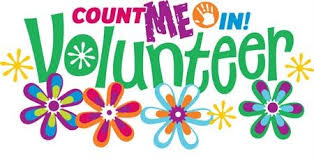 SJR Home & School Association2019-2020 Volunteer Sign Up SheetName:  ___________________________________________________________Email:  ____________________________________________________________Phone:  ___________________   Youngest Child in SJR:  ____________________The list below indicates some activities that will be occurring this year, and we’d love to see each family help with at least one event! We have something for everyone, and most events require many hands, so you’ll always be working with friends! Please check the activities below that interest you, and we thank you in advance for your involvement! HSA Events____  *Family Movie Night (9/13/19): Assist with outdoor movie set-up & clean-up. ____  *Covered Dish Dinner (9/27/19):  2nd Grade Parents- Assist with planning the event     	for Pre-K, K, and 1st Grade families. Includes decorations, games, music, set-up/clean-up.    ____  *Bingo Bonanza (11/8/19): Assist with one or more aspects of the event. Various 	opportunities include set-up, 	clean-up, planning, sponsorships, decorating, & food. ____  *Trunk or Treat (10/25/19): Assist in planning and coordination of the event (judging 	costumes, getting prizes, parking, music, food).____  *5th & 6th Grade Halloween Dance (10/26/19): Assist with planning (food, 	decorations) and chaperoning the dance. A volunteer to DJ the dance is needed._____  Walkathon (11/15/19): Help plan and coordinate activities. Input emails for online 	sponsorship forms prior to event._____  Little Elf Shop (12/11/19): Assist with planning & organizing this event, including 	shopping, cash register, set-up, & clean-up._____  *Martin Luther King Day of Service (1/20/20): Assist in planning & coordinating a 	volunteer experience for our students out in the community._____  Open House & Family Lunch (1/29/20): Help with lunch distribution._____  Valentine Candygrams (2/14/20): Assist in purchase of candy, label bags, and 	organization of candygram sales._____  *Sweetheart Dance/FatherDaughter (2/22/20): Help with planning the event   including decorations,  food, set-up, clean-up, and chaperoning. Help with photography is welcome._____  Phillies Home Opener Lunch: Assist in food prep and food distribution during the 	students’ lunch break._____  Career Week (April, 2020): Organize & coordinate the schedules for our guest 	speakers. Help guide our guests in the school on their day, provide refreshments, etc._____  *Earth Day (4/22/20): Coordinate an Earth Day activity (ie: a recycling challenge, 	Crayola Colorcycle, etc.) for the students to participate in leading up to Earth Day.  _____  *5K (5/16/20): Our biggest fundraiser of the year! Help obtain sponsorships, plan the event, & organize all activities leading up to the event. Many race day volunteers needed along 	the course, as well as to work the tables, organize food, music, etc.  _____   Field Day & Family Picnic (5/29/20): Volunteer opportunities throughout the day 	include helping with games, food prep, set-up, & clean-up._____  *8th Grade Graduation Dance (6/5/20) & Social: 7th Grade Parents- work together 	as a team to plan, decorate, and organize the dance for the graduating class.Additional Volunteer Opportunities _____  *Room Parent: Assist the teacher as needed. Coordinate Christmas & end of the year 	gifts. Please indicate grade of interest._____  Hawk Hosts: Parents in grades 2 and up-  Guide tours through the school to prospective 	new families at various times throughout the year. Schedule varies & is flexible._____  *Scrip Sales: Sell scrip after masses at your availability. Please indicate availability          	St. Joseph’s Church_______  &/or  St. Robert’s Church____________  Lunch Monitor: volunteer as needed during the lunch period from 12:20-1:00 	(schedule made at your availability)._____  *Teachers’ Luncheon: Prepare lunches for teachers a few times throughout the year. 	Luncheon dates TBD. _____  *Helping Hands: Assist with providing meals/ help for our school families in need. _____  *Band Concert: Coordinate refreshments for the winter and spring band concerts._____  *Yearbook:  Assist with taking photographs at various SJR events throughout the year. 	Help organize photos & assemble the yearbook. _____  *Used Uniforms: Assistance needed to coordinate the collection of and resale of used 	uniforms at various events or as needed throughout the school year. *We understand that many parents have work commitments throughout the day, so please consider helping in one the areas indicated above. These activities fall either in the evening &/or weekend hours and may also allow you the flexibility to help from home. Thank you! Volunteer Clearances: Child Abuse History Clearance- https://www.compass.state.pa.us/cwis/public/homeState Police Background Check- https://.epatch.state.pa.us/Home.jsp